遠東百貨的員工溝通管道第二十二條 等級：初級資料來源：遠東百貨2016年企業社會責任報告書遠百零售集團設有定期員工溝通管道，讓員工對於公司之經營管理活動和決策，有獲得資訊及表達意見之權利。除了從管理體制和溝通會議之外，也透過員工申訴機制來蒐集與回饋員工意見。企業概述遠百零售集團全方位結合百貨、量販、購物中心、超市及電子商務，打造創新的百貨零售樣貌，讓顧客享受多元化、多功能的購物體驗。百貨事業方面，近年來遠東百貨積極轉型，除了提升原有分店的購物機能外，更打造備受矚目的台中大遠百（Top City）與板橋大遠百（Mega City）兩間新世代店，設計感十足的外觀，國際級的品牌陣容、趣味互動的科技設施，以及特色主題餐飲樓層，大幅提升遠東百貨在百貨業的市場地位，讓不同消費者皆能找到符合自己喜好的商品服務與購物需求。而引領時尚已久的遠企購物中心，位於敦化南路的林蔭大道上，透過匯集豐富的生活名品，細緻高雅的空間設計，站穩大安區的時尚地標。案例描述˙勞資溝通制度遠百零售集團積極配合國家勞動政策，集團內各分公司與各重要營運據點每季舉辦勞資會議，或不定期針對特定議題召開溝通會議，藉以相互交流想法與意見，增進勞資關係和諧。若遭遇重大營運變化且其影響擴及員工，遠百零售集團將遵循勞動基準法規定之最短預告期告知員工相關資訊，以保障員工權利。遠百零售集團也尊重員工基本勞動原則及權利，遠東百貨已擬定員工社團管理辦法，並於2015年公告實施，據此保障全體員工結社自由和集體協商之自由。2016年無發生嚴重危及其結社自由和集體協商情事˙員工申訴機制遠百零售集團積極和員工對話，除了從管理體制和溝通會議之外，也透過員工申訴機制來蒐集與回饋員工意見。遠百零售集團皆設有員工申訴管道，其中遠東百貨自1990年起即訂有「員工意見處理辦法」，並依此設有員工意見箱，相關員工意見申訴機制在新進員工訓練時皆詳加說明，員工申訴之最高層級為零售集團最高主管總經理。員工申訴管道並不侷限於內部員工申訴機制，對於員工經由外部管道所提出之申訴，亦將積極面對，妥善處理。2016年遠百員工申訴意見箱未收到重大的員工申訴事件。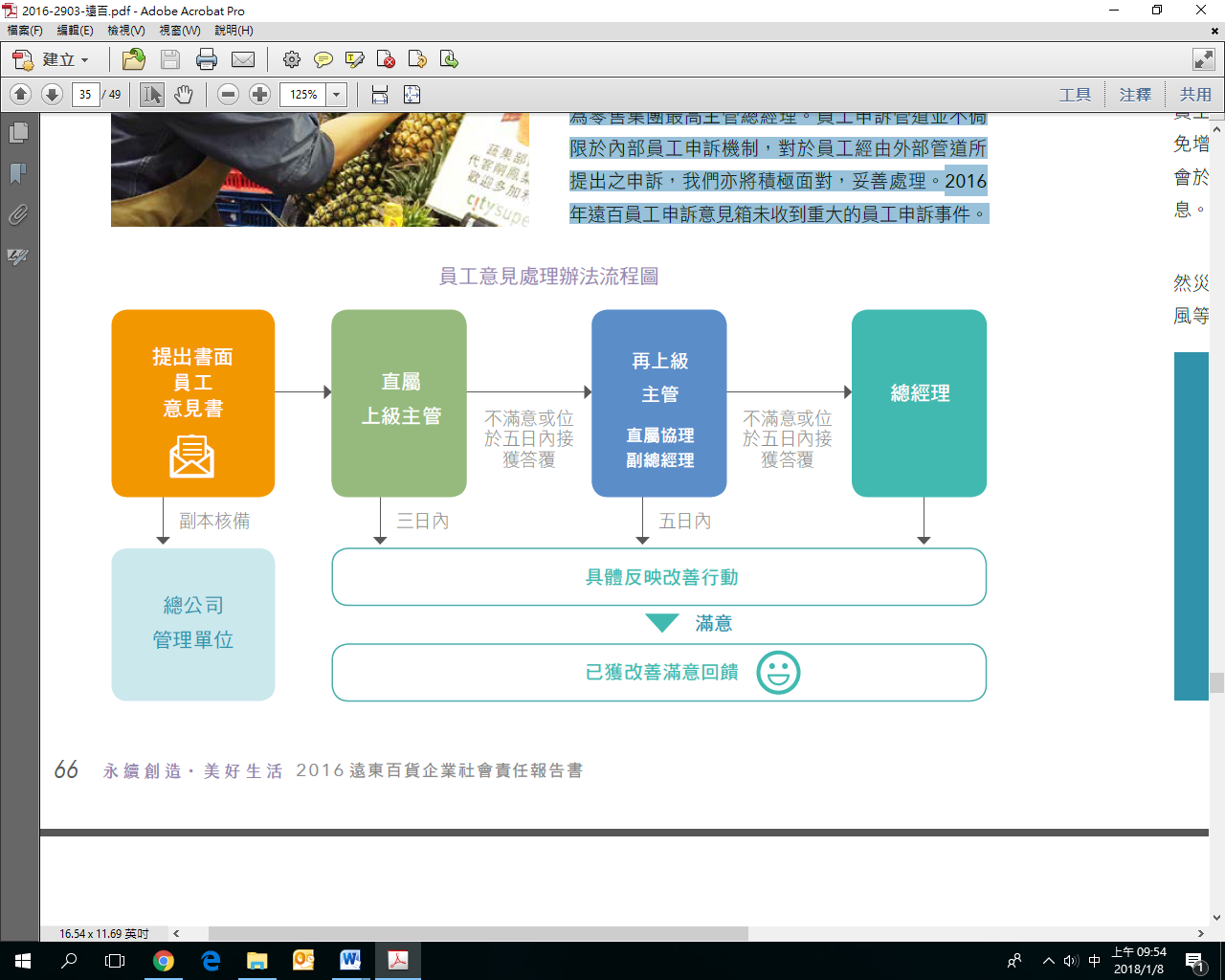 